1 марта ежегодно отмечается Всемирный день гражданской обороны
В этот праздничный день работники служб оперативного реагирования, пожарные и спасатели России и других государств устраняют последствия техногенных катастроф, природных катаклизмов, чрезвычайных ситуаций, борются с международным терроризмом и другими негативными проявлениями в отношении мирного населения, помогают сохранять материальные ценности и беречь культурное наследие своей страны. ведут разъяснительную работу среди населения, информируя граждан о том, как следует вести себя в различных чрезвычайных ситуациях.
В рамках Дня гражданской обороны на территории муниципального района Безенчукский проводится ряд мероприятий:
в стенах пожарно-спасательных частей №№ 115 и 154 организованы выставки пожарной техники и спасательного оборудования;
во всех учреждениях начального и среднего образования района проходят открытые уроки и классные часы по "Основам безопасности жизнедеятельности" - с участием представителей пожарно-спасательного отряда № 44 ПСС Самарской области, а также пожарно-тактические учения и тренировки по защите детей и персонала учреждений от чрезвычайных ситуаций.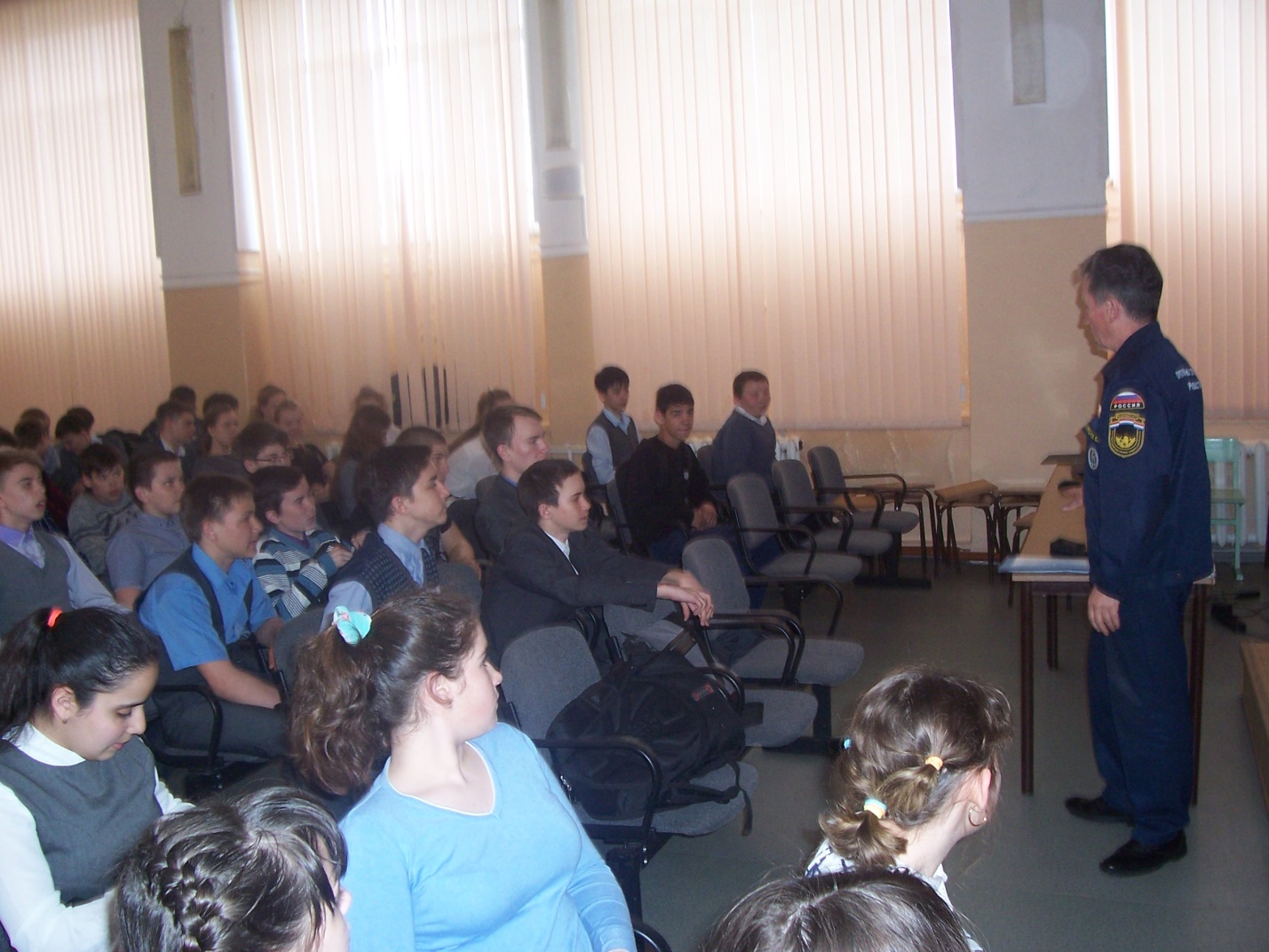 